Virologica SinicaSupplementary DataEpidemiology and genetic diversity of norovirus GII genogroups among children in Hubei, China, 2017–2019Jing Li 1, a, Lingyao Zhang 1, a, Wenjing Zou a, Zhaohui Yang a, Jianbo Zhan a, *, Jing Cheng b, * a Hubei Provincial Center for Disease Control and Prevention, Wuhan 430079, Chinab Wuhan university of Science and Technology, Wuhan 430065, China1 Jing Li and Lingyao Zhang contributed equally to this work.* Corresponding authors:  Email: jbzhan8866@163.com (J. Zhan); chengjing84@wust.edu.cn (J. Cheng)ORCID: ORCID: 0000-0002-5885-1970 (J. Zhan); 0000-0002-6145-1003 (J. Cheng)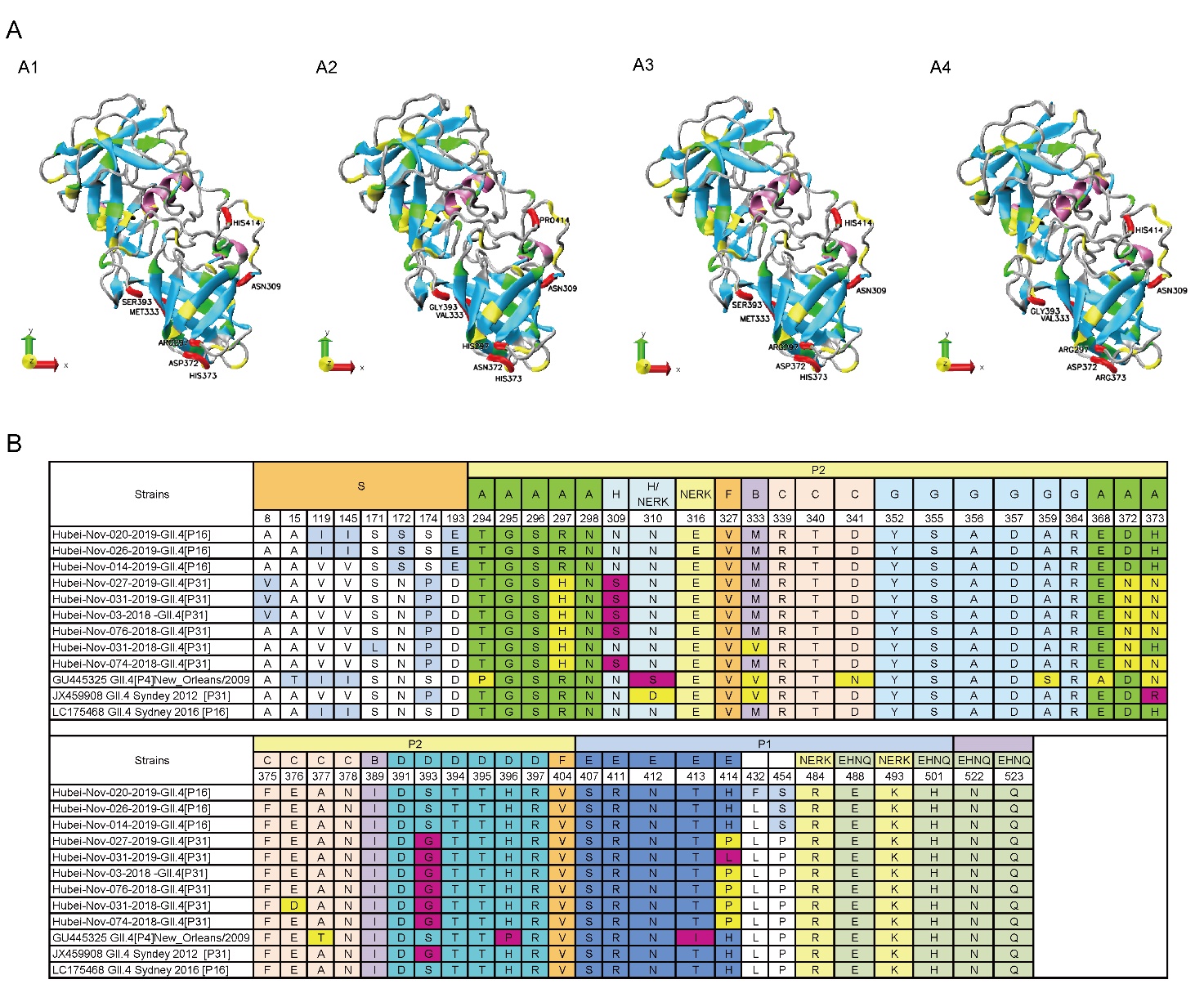 Figure S1 Predicted tertiary structures based on data from the P domain (amino acids 216–540) of the VP1 protein in GII.4 Sydney variants and antigenic variation of complete capsid sequences of norovirus GII.4 Sydney variants. A Tertiary structures of the capsid VP1 protein of GII.4 Sydney recombinant strains. Chains comprising the 3D structures are colored as follows: red, major epitope sites in the P domain (residues 297, 372, and 373 in epitope A; 333 in epitope B; 393 in epitope D; 414 in epitope E; and 309 in epitope H); mauve, helices; cyan, sheets; green, basic amino acids; yellow, acidic amino acids. A1: Hubei-Nov-014-2019, A2: Hubei-Nov-031-2018, A3: GII.4 Sydney 2012 [P16] (LC175468), A4: GII.4 Sydney 2012 [P31] (JX459908). B Comparison of VP1 amino acid sequences of norovirus Sydney 2012 variants that emerged in Hubei compared to the reference strains New Orleans/2009 (GU445325), GII.4 Sydney 2012 [P31] (JX459908), and GII.4 Sydney 2016 [P16] (LC175468).Table S1 Accession numbers of the nucleotide sequences of noroviruses from Hubei submitted to the GenBank database Table S2 Accession numbers of the complete VP1 nucleotide sequences of noroviruses from Hubei submitted to the GenBank database Sequence nameAccession numberGenotypeSequence nameAccession numberGenotypeHubei-Nov-051-2017OP432620GII.4[P31]Hubei-Nov-025-2018OP433444GII.2[P16]Hubei-Nov-061-2017OP432623GII.4[P31]Hubei-Nov-042-2017OP433084GII.2[P16]Hubei-Nov-064-2017OP432625GII.4[P31]Hubei-Nov-057-2017OP433085GII.2[P16]Hubei-Nov-066-2017OP432626GII.4[P31]Hubei-Nov-072-2017OP433086GII.2[P16]Hubei-Nov-068-2017OP432627GII.4[P31]Hubei-Nov-07-2018OP433087GII.2[P16]Hubei-Nov-070-2017OP432628GII.4[P31]Hubei-Nov-08-2018OP433088GII.2[P16]Hubei-Nov-03-2018OP432629GII.4[P31]Hubei-Nov-012-2018OP433089GII.2[P16]Hubei-Nov-014-2018OP432630GII.4[P31]Hubei-Nov-015-2018OP433090GII.2[P16]Hubei-Nov-031-2018OP432631GII.4[P31]Hubei-Nov-016-2018OP433091GII.2[P16]Hubei-Nov-074-2018OP432632GII.4[P31]Hubei-Nov-018-2018OP433092GII.2[P16]Hubei-Nov-076-2018OP432633GII.4[P31]Hubei-Nov-028-2018OP433093GII.2[P16]Hubei-Nov-01-2019OP432634GII.4[P31]Hubei-Nov-033-2018OP433094GII.2[P16]Hubei-Nov-06-2019OP432635GII.4[P31]Hubei-Nov-034-2018OP433095GII.2[P16]Hubei-Nov-07-2019OP432636GII.4[P31]Hubei-Nov-035-2018OP433096GII.2[P16]Hubei-Nov-08-2019OP432637GII.4[P31]Hubei-Nov-037-2018OP433097GII.2[P16]Hubei-Nov-09-2019OP432638GII.4[P31]Hubei-Nov-048-2018OP433098GII.2[P16]Hubei-Nov-037-2019OP432639GII.4[P31]Hubei-Nov-054-2018OP433099GII.2[P16]Hubei-Nov-045-2019OP432640GII.4[P31]Hubei-Nov-055-2018OP433100GII.2[P16]Hubei-Nov-046-2019OP432641GII.4[P31]Hubei-Nov-057-2018OP433101GII.2[P16]Hubei-Nov-012-2019OP432642GII.4[P31]Hubei-Nov-058-2018OP433102GII.2[P16]Hubei-Nov-013-2019OP432643GII.4[P31]Hubei-Nov-060-2018OP433103GII.2[P16]Hubei-Nov-015-2019OP432645GII.4[P31]Hubei-Nov-065-2018OP433104GII.2[P16]Hubei-Nov-016-2019OP432646GII.4[P31]Hubei-Nov-010-2019OP433105GII.2[P16]Hubei-Nov-023-2019OP432653GII.4[P31]Hubei-Nov-028-2019OP433106GII.2[P16]Hubei-Nov-025-2019OP432655GII.4[P31]Hubei-Nov-012-2017OP433107GII.2[P16]Hubei-Nov-027-2019OP432657GII.4[P31]Hubei-Nov-032-2017OP433108GII.2[P16]Hubei-Nov-036-2019OP432660GII.4[P31]Hubei-Nov-033-2017OP433109GII.2[P16]Hubei-Nov-02-2017OP432661GII.4[P31]Hubei-Nov-034-2017OP433110GII.2[P16]Hubei-Nov-06-2017OP432662GII.4[P31]Hubei-Nov-035-2017OP433111GII.2[P16]Hubei-Nov-07-2017OP432663GII.4[P31]Hubei-Nov-038-2017OP433112GII.2[P16]Hubei-Nov-08-2017OP432664GII.4[P31]Hubei-Nov-045-2017OP432545GII.3[P12]Hubei-Nov-011-2017OP432665GII.4[P31]Hubei-Nov-058-2017OP432546GII.3[P12]Hubei-Nov-015-2017OP432666GII.4[P31]Hubei-Nov-065-2017OP432547GII.3[P12]Hubei-Nov-017-2017OP432667GII.4[P31]Hubei-Nov-069-2017OP432548GII.3[P12]Hubei-Nov-018-2017OP432668GII.4[P31]Hubei-Nov-073-2017OP432549GII.3[P12]Hubei-Nov-019-2017OP432669GII.4[P31]Hubei-Nov-074-2017OP432550GII.3[P12]Hubei-Nov-020-2017OP432670GII.4[P31]Hubei-Nov-02-2018OP432551GII.3[P12]Hubei-Nov-021-2017OP432671GII.4[P31]Hubei-Nov-06-2018OP432552GII.3[P12]Hubei-Nov-022-2017OP432672GII.4[P31]Hubei-Nov-010-2018OP432553GII.3[P12]Hubei-Nov-023-2017OP432673GII.4[P31]Hubei-Nov-013-2018OP432554GII.3[P12]Hubei-Nov-025-2017OP432674GII.4[P31]Hubei-Nov-017-2018OP432555GII.3[P12]Hubei-Nov-030-2017OP432675GII.4[P31]Hubei-Nov-019-2018OP432556GII.3[P12]Hubei-Nov-036-2017OP432676GII.4[P31]Hubei-Nov-020-2018OP432557GII.3[P12]Hubei-Nov-031-2019OP432677GII.4[P31]Hubei-Nov-021-2018OP432558GII.3[P12]Hubei-Nov-035-2019OP432681GII.4[P31]Hubei-Nov-022-2018OP432559GII.3[P12]Hubei-Nov-053-2017OP432621GII.4[P16]Hubei-Nov-023-2018OP432560GII.3[P12]Hubei-Nov-055-2017OP432622GII.4[P16]Hubei-Nov-024-2018OP432561GII.3[P12]Hubei-Nov-063-2017OP432624GII.4[P16]Hubei-Nov-026-2018OP432562GII.3[P12]Hubei-Nov-014-2019OP432644GII.4[P16]Hubei-Nov-027-2018OP432563GII.3[P12]Hubei-Nov-017-2019OP432647GII.4[P16]Hubei-Nov-029-2018OP432564GII.3[P12]Hubei-Nov-018-2019OP432648GII.4[P16]Hubei-Nov-032-2018OP432566GII.3[P12]Hubei-Nov-019-2019OP432649GII.4[P16]Hubei-Nov-02-2019OP432567GII.3[P12]Hubei-Nov-020-2019OP432650GII.4[P16]Hubei-Nov-03-2019OP432568GII.3[P12]Hubei-Nov-021-2019OP432651GII.4[P16]Hubei-Nov-04-2019OP432569GII.3[P12]Hubei-Nov-022-2019OP432652GII.4[P16]Hubei-Nov-05-2019OP432570GII.3[P12]Hubei-Nov-024-2019OP432654GII.4[P16]Hubei-Nov-038-2019OP432571GII.3[P12]Hubei-Nov-026-2019OP432656GII.4[P16]Hubei-Nov-039-2019OP432572GII.3[P12]Hubei-Nov-029-2019OP432658GII.4[P16]Hubei-Nov-040-2019OP432573GII.3[P12]Hubei-Nov-030-2019OP432659GII.4[P16]Hubei-Nov-042-2019OP432574GII.3[P12]Hubei-Nov-032-2019OP432678GII.4[P16]Hubei-Nov-014-2017OP432575GII.3[P12]Hubei-Nov-033-2019OP432679GII.4[P16]Hubei-Nov-016-2017OP432576GII.3[P12]Hubei-Nov-034-2019OP432680GII.4[P16]Hubei-Nov-026-2017OP432577GII.3[P12]Hubei-Nov-011-2019OP432685GII.17[P17]Hubei-Nov-027-2017OP432578GII.3[P12]Hubei-Nov-03-2017OP432686GII.17[P17]Hubei-Nov-029-2017OP432579GII.3[P12]Hubei-Nov-013-2017OP432687GII.17[P17]Hubei-Nov-030-2018OP432565GII.3[P16]Hubei-Nov-078-2018OP432688GII.6[P7]Accession numberSequence nameGenotypeOP595531Hubei-Nov-020-2019GII.4[P16]OP595532Hubei-Nov-026-2019GII.4[P16]OP595533Hubei-Nov-014-2019GII.4[P16]OP595534Hubei-Nov-027-2019GII.4[P31]OP595535Hubei-Nov-031-2019GII.4[P31]OP595536Hubei-Nov-03-2018GII.4[P31]OP595537Hubei-Nov-076-2018GII.4[P31]OP595538Hubei-Nov-031-2018GII.4[P31]OP595539Hubei-Nov-074-2018GII.4[P31]